HARMONOGRAM ODBIORU ODPADÓW KOMUNALNYCH   NA 2021 r.W dniu odbioru pojemniki powinny być wystawione do godz. 6.00 przed posesję. Przedsiębiorstwo Usług Miejskich Sp. z o.o. Plac Św. Rocha 5, 86-170 Nowe	tel. 52 33 38 813	                           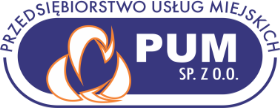 HARMONOGRAM ODBIORU ODPADÓW KOMUNALNYCH  NA 2021 r.W dniu odbioru pojemniki powinny być wystawione do godz. 6.00 przed posesję. Przedsiębiorstwo Usług Miejskich Sp. z o.o. Plac Św. Rocha 5, 86-170 Nowe	tel. 52 33 38 813	                           MiejscowościRodzaj odpadówDzień tyg.CzęstotliwośćIIIIIIIVVVIVIIVIIIIXFrąca, Rynkówka, Kamionka, Lalkowy, Leśna Jania, Rudawki, Smętówko – nieruchomości wielolokaloweRESZTKOWECzwartekCo tydzień7,14,21,284,11,18,254,11,18,251,8,15,22,296,13, 20,273,10, 17,241,8,15,22,295,12,19, 262,9,16, 23,30Frąca, Rynkówka, Kamionka, Lalkowy, Leśna Jania, Rudawki, Smętówko – nieruchomości wielolokaloweMETALE I TWORZYWA SZTUCZNEPoniedziałekCo 4 tyg.2522221917141296Frąca, Rynkówka, Kamionka, Lalkowy, Leśna Jania, Rudawki, Smętówko – nieruchomości wielolokaloweSZKŁOŚrodaCo 4 tyg.533,31282623211815Frąca, Rynkówka, Kamionka, Lalkowy, Leśna Jania, Rudawki, Smętówko – nieruchomości wielolokalowePAPIERPiątekCo 4 tyg.4,292626232118161310Frąca, Rynkówka, Kamionka, Lalkowy, Leśna Jania, Rudawki, Smętówko – nieruchomości wielolokaloweBIOŚrodaIV-X Co tydzień13,2710,2410,247,14, 21,285,12, 19,262,9,16,23,307,14, 21,284,11,18, 251,8,15, 22,29Frąca, Rynkówka, Kamionka, Lalkowy, Leśna Jania, Rudawki, Smętówko – nieruchomości wielolokaloweBIOŚrodaXI-III Co 2 tyg.13,2710,2410,247,14, 21,285,12, 19,262,9,16,23,307,14, 21,284,11,18, 251,8,15, 22,29MiejscowościRodzaj odpadówDzień tyg.CzęstotliwośćIIIIIIIVVVIVIIVIIIIXFrąca, Rynkówka, Kamionka, Lalkowy, Leśna Jania, Rudawki, Smętówko – nieruchomości wielolokaloweRESZTKOWECzwartekCo tydzień7,14,21,284,11,18,254,11,18,251,8,15,22,296,13, 20,273,10, 17,241,8,15,22,295,12,19, 262,9,16, 23,30Frąca, Rynkówka, Kamionka, Lalkowy, Leśna Jania, Rudawki, Smętówko – nieruchomości wielolokaloweMETALE I TWORZYWA SZTUCZNEPoniedziałekCo 4 tyg.2522221917141296Frąca, Rynkówka, Kamionka, Lalkowy, Leśna Jania, Rudawki, Smętówko – nieruchomości wielolokaloweSZKŁOŚrodaCo 4 tyg.533,31282623211815Frąca, Rynkówka, Kamionka, Lalkowy, Leśna Jania, Rudawki, Smętówko – nieruchomości wielolokalowePAPIERPiątekCo 4 tyg.4,292626232118161310Frąca, Rynkówka, Kamionka, Lalkowy, Leśna Jania, Rudawki, Smętówko – nieruchomości wielolokaloweBIOŚrodaIV-X Co tydzień13,2710,2410,247,14, 21,285,12, 19,262,9,16,23,307,14, 21,284,11,18, 251,8,15, 22,29Frąca, Rynkówka, Kamionka, Lalkowy, Leśna Jania, Rudawki, Smętówko – nieruchomości wielolokaloweBIOŚrodaXI-III Co 2 tyg.13,2710,2410,247,14, 21,285,12, 19,262,9,16,23,307,14, 21,284,11,18, 251,8,15, 22,29